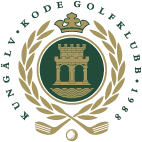 ÅRSMÖTE 2016 (Vårmöte)Onsdagen den 13  april  kl. 18.00 Kungälv Kode Golfklubb (klubbhuset)PROTOKOLL § 1	Fastställande av röstlängd för mötet	41 st. röstberättigade medlemmar fastställdes som röstlängd för mötet.§ 2	Fråga om mötet har utlysts på rätt sätt	Mötet beslutade godkänna det sätt mötet utlysts på.§ 3	Fastställande av föredragningslista	Mötet beslutade godkänna föredragningslistan med tillägg/ändring av	§ 11 till Övriga frågor och § 12 till Mötets avslutning.§ 4	Val av ordförande och sekreterare för mötet	Mötet beslutade välja Christer Milefors till mötesordf. och Ola Johansson till   Mötessekr.       § 5	Val av två protokolljusterare, tillika rösträknare, som jämte ordföranden 	skall justera mötesprotokollet.	Mötet beslutade välja Bo Trygg och Bo Larsson att justera mötesprotokollet.§ 6	a)  Styrelsens verksamhetsberättelse för det senast verksamhetsåret	Mötet beslutade godkänna styrelsens verksamhetsberättelse för senaste verksamhetsåret.    b) Styrelsens årsredovisning (resultat- och balansräkning) för det         senaste räkenskapsåret.    Mötet beslutade godkänna styrelsens årsredovisning för perioden    1 jan.2015 till 31 dec. 2015.	§ 7	Revisorernas berättelse över styrelsens förvaltning under det senaste verksamhets- och räkenskapsåret.	Revisonsberättelse föredrogs och godkändes av mötet.§ 8	Fastställande av resultat- och balansräkning samt  disposition av överskott  resp. underskott i enlighet med balansräkningen.	Mötet beslutade godkänna och fastställa resultat- och balansräkning samt disposition av överskott resp. underskott enl. balansräkning.§ 9	   Fråga om ansvarsfrihet för styrelsen för den tid revisionen avser	  Mötet beslutade att bevilja styrelsen ansvarsfrihet för verksamhetsåret  2015.§ 10	    Behandling av styrelsens förslag och i rätt tid inkomna motioner	  Inga motioner eller styrelseförslag fanns att behandla.§ 11	Övriga frågorVolker Petersen informerade om omslopning av banan under 2015, samt  om vissa marginella avståndsavvikelser efter ommätning av banan.Vidare om förändring av flaggfärg på greenerna, röd-kort, gul-mitt och vit-lång.Lena Karlsson-Ek Solberga Golf & Konferens AB informerade om genomförda förbättringar i klubbhuset som kommer att fortsätta i takt med att ekonomin tillåter detta.Peter Svanström informerade om satsningen på ungdomsverksamheten vilken hittills inneburit att från ett fåtal aktiva ungdomar i början av året det inför kommande säsong finns ett 60-tal intresserade, som kommer att deltaga i planlagda aktiviteter. En stor bidragande faktor är den support som lämnas från Solberga Golf & Konferens AB i form av bl.a. fria rangebollar. Peter framhöll också att en satsning görs i år på ett elitlag, vars uppgift är att stötta satsande ungdomar och samtidigt sätta Kungälv-Kode GK på kartan som tävlande golfklubb på seniornivå.Christer Milefors överlämnade ett förslag till styrelsen om en ”Nyfiken på” artikelserie att införas 17 ggr under säsongen på hemsidan. I denna artikelserie skall i första hand intervjuer med medlemmar eller förtroendevalda vara basen. Förslaget kommer att finnas på agendan vid nästa styrelsemöte.§ 12	   Mötets avslutning	   Mötesordföranden tackade alla närvarende för visat intresse och     	   överlämnade till klubbordföranden som avslutade mötet.KODE, 2016-04-13Christer Milefors/mötesordf.		Ola Johansson mötessekr.Bo Trygg/justeringsman			Bo Larsson/justeringsman		           	